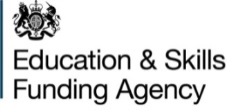 Apprentice's Name:Date of ReviewInitial Discussion - Learning on ProgrammeInitial Discussion - Learning on ProgrammeNotes are optionalAction any concernsIndicative QuestionsDuring Induction you were introduced to key themes and support for wellbeing…Do you feel safe in your Apprenticeship (work and study)?Is access to support clearly signposted?  (including: Staying Safe On-Line )Are you aware of the Designated Safeguarding Officer?How has the support worked for you?Can we discuss the ethical and legal aspects in SHU modules that relate to welfare?Further Discussion - Ongoing Reflection in response to AIIR Wellbeing and SupportFurther Discussion - Ongoing Reflection in response to AIIR Wellbeing and SupportNotes are optionalAction any concernsIndicative QuestionsWhat is the impact of work place policies / guidance and training on health, safety and welfare?How do extra-curricula activities support your mental and physical wellbeing and personal development?Going Forward - SMART targetGoing Forward - SMART targetApprentice to complete this sectionIndicative QuestionsHave our discussions on this theme revealed relevant KSB evidence for the E-portfolio?What are the requirements and opportunities for further development relating to those KSBs?Apprentice to complete this sectionINSERT…Outputs should be into actioned as Evidence for E-portfolioand transposed as SMART target(s) in the main APR review form